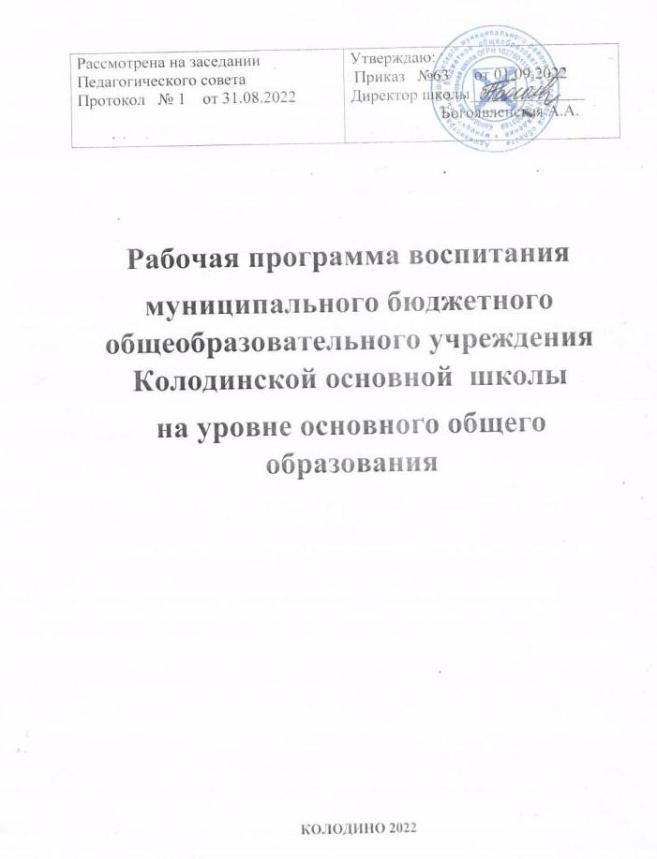 Содержание1. Целевой раздел1.1. Цель и задачи воспитания обучающихся1.2. Направления воспитания
1.3. Целевые ориентиры результатов воспитания2. Содержательный раздел2.1. Уклад МБОУ Колодинской основной школы2.2. Виды, формы и содержание воспитательной деятельности3. Организационный раздел3.1. Кадровое обеспечение3.2. Нормативно-методическое обеспечение
3.3. Требования к условиям работы с обучающимися с особыми образовательными потребностями
3.4. Система поощрения социальной успешности и проявлений активной жизненной позиции обучающихся
3.5. Анализ воспитательного процесса1. Целевой разделУчастниками образовательных отношений являются педагогические и другие работники МБОУ Колодинской основной школы, обучающиеся, их родители (законные представители), представители иных организаций в соответствии с законодательством Российской Федерации, локальными актами общеобразовательной организации. Родители (законные представители) несовершеннолетних обучающихся имеют преимущественное право на воспитание своих детей перед всеми другими лицами.Нормативные ценностно-целевые основы воспитания обучающихся в МБОУ Колодинской ОШ определяются содержанием российских базовых (гражданских, национальных) норм и ценностей, которые закреплены в Конституции Российской Федерации. Эти ценности и нормы определяют инвариантное содержание воспитания обучающихся.Ценностно-целевые основы воспитания обучающихся включают духовно-нравственные ценности культуры народов России, традиционных религий народов России в качестве вариативного компонента содержания воспитания.Воспитательная деятельность в МБОУ Колодинской ОШ планируется и осуществляется в соответствии с приоритетами государственной политики в сфере воспитания, установленными в государственной Стратегии развития воспитания в Российской Федерации на период до 2025 года (Распоряжение Правительства Российской Федерации от 29.05.2015 № 996-р). Приоритетной задачей Российской Федерации в сфере воспитания детей является развитие высоконравственной личности, разделяющей российские традиционные духовные ценности, обладающей актуальными знаниями и умениями, способной реализовать свой потенциал в условиях современного общества, готовой к мирному созиданию и защите Отечества.1.1. Цель и задачи воспитания обучающихсяСовременный российский национальный воспитательный идеал – высоконравственный, творческий, компетентный гражданин России, принимающий судьбу Отечества как свою личную, осознающий ответственность за настоящее и будущее страны, укоренённый в духовных и культурных традициях многонационального народа Российской Федерации.В соответствии с этим идеалом и нормативными правовыми актами Российской Федерации в сфере образования целями воспитания, воспитательной деятельности в МБОУ Колодинской ОШ являются:создание условий для личностного развития обучающихся, их самоопределения и социализации на основе социокультурных, духовно-нравственных ценностей и принятых в российском обществе правил и нормповедения в интересах человека, семьи, общества и государства, формирование у обучающихся чувства патриотизма, гражданственности, уважения к памяти защитников Отечества и подвигам Героев Отечества, закону и правопорядку, человеку труда и старшему поколению,взаимного уважения, бережного отношения к культурному наследию и традициям многонационального народа Российской Федерации, природе и окружающей среде.Задачами воспитания обучающихся в МБОУ Колодинской ОШ является:создание целостной образовательной среды, включающей урочную и внеурочную деятельность, реализацию комплекса воспитательных мероприятий на уровне Организации, класса, занятия в творческих объединениях по интересам, культурные и социальные практики с учетом историко-культурной и этнической специфики региона, потребностей обучающихся, родителей (законных представителей) несовершеннолетних обучающихся;целостность и единство воспитательных воздействий на обучающегося, реализацию возможности социальных проб, самореализацию и самоорганизацию обучающихся, практическую подготовку;содействие развитию педагогической компетентности родителей (законных представителей) несовершеннолетних обучающихся в целях осуществления социализации обучающихся в семье;учет социальных потребностей семей обучающихся;проведение совместной деятельности обучающихся с родителями (законными представителями);организация личностно значимой и общественно приемлемой деятельности для формирования у обучающихся российской гражданской идентичности, осознания сопричастности социально позитивным духовным ценностям и традициям своей семьи, этнической и (или) социокультурной группы, родного края, уважения к ценностям других культур;создание условий для развития и реализации интереса обучающихся к саморазвитию, самостоятельности и самообразованию на основе рефлексии деятельности и личностного самопознания; самоорганизации жизнедеятельности; формирования позитивной самооценки, самоуважению; поиска социально приемлемых способов деятельностной реализации личностного потенциала;формирование у обучающихся личностных компетенций, внутренней позиции личности, необходимых для конструктивного, успешного и ответственного поведения в обществе с учетом правовых норм, установок уважительного отношения к своему праву и правам других людей на собственное мнение, личные убеждения; закрепление у них знаний о нормах и правилах поведения в обществе, социальных ролях человека (обучающийся, работник, гражданин, член семьи), способствующих подготовке к жизни в обществе, активное неприятие идеологии экстремизма и терроризма;развитие у обучающихся опыта нравственно значимой деятельности, конструктивного социального поведения в соответствии с этическими нормами взаимоотношений с противоположным полом, со старшими и младшими, осознание и формирование знаний о семейных ценностях, профилактике семейного неблагополучия, принятие ценностей семьи, стремления к духовно-нравственному совершенствованию;стимулирование интереса обучающихся к творческой и интеллектуальной деятельности, формирование у них целостного мировоззрения на основе научного, эстетического и практического познания устройства мира;формирование представлений о современных угрозах для жизни и здоровья людей, в том числе в информационной сфере; навыков безопасного поведения на дорогах, в чрезвычайных ситуациях, содействие формированию у обучающихся убежденности в необходимости выбора здорового образа жизни, о вреде употребления алкоголя и табакокурения; осознанию необходимости следования принципу предвидения последствий своего поведения;создание условий для формирования у обучающихся способности противостоять негативным в отношении сохранения своего психического и физического здоровья воздействиям социальной среды, в том числе экстремистского, террористического, криминального и иного деструктивного характера;создание условий для формирования у обучающихся установки на систематические занятия физической культурой и спортом, готовности к выбору индивидуальных режимов двигательной активности на основе осознания собственных возможностей; для осознанного отношения обучающихся к выбору индивидуального рациона здорового питания; для овладения обучающимися современными оздоровительными технологиями, в том числе на основе навыков личной гигиены; в целях недопущения употребления наркотических средств и психотропных веществ, профилактики инфекционных заболеваний;осознание обучающимися взаимосвязи здоровья человека и экологического состояния окружающей его среды, роли экологической культуры в обеспечении личного и общественного здоровья; участие обучающихся в совместных с родителями (законными представителями) несовершеннолетних обучающихся видах деятельности, организуемых Организацией и формирующих экологическую культуру мышления и поведения;формирование у обучающихся мотивации и уважения к труду, в том числе общественно полезному, и самообслуживанию, потребности к приобретению или выбору будущей профессии; организацию участия обучающихся в благоустройстве класса, Организации, населенного пункта, в котором они проживают;создание информированности обучающихся об особенностях различных сфер профессиональной деятельности, в том числе с учетом имеющихся потребностей в профессиональных кадрах на местном, региональном и федеральном уровнях; организацию профессиональной ориентации обучающихся через систему мероприятий, проводимых Организацией совместно с различными предприятиями, образовательными организациями, центрами профориентационной работы, практической подготовки;оказание психолого-педагогической поддержки, консультационной помощи обучающимся в их профессиональной ориентации, включающей в том числе диагностику мотивации, способностей и компетенций обучающихся, необходимых для продолжения получения образования и выбора профессии.1.2. Направления воспитанияПрограмма реализуется в единстве учебной и воспитательной, урочной и внеурочной деятельности МБОУ Колодинской ОШ по основным направлениям воспитания в соответствии с приказом Минпросвещения России от 31.05.2021 № 287 «Об утверждении федерального государственного образовательного стандарта основного общего образования» (далее – ФГОС ООО):гражданскому;патриотическому;духовно-нравственному;эстетическому;физическому и формирования культуры здоровья и эмоционального благополучия;трудовому;экологическому.1.3. Целевые ориентиры результатов воспитанияТребования к личностным результатам освоения обучающимися образовательных программ основного общего образования установлены во ФГОС ООО. На основании этих требований в данном разделе представлены целевые ориентиры результатов в воспитании, развитии личности обучающихся, на достижение которых должна быть направлена деятельность педагогического коллектива для выполнения требований ФГОС ООО.Личностные результаты освоения программы основного общего образования должны отражать готовность обучающихся руководствоваться системой позитивных ценностных ориентаций и расширение опыта деятельности на ее основе и в процессе реализации основных направлений воспитательной деятельности, в том числе в частигражданского воспитания:готовность к выполнению обязанностей гражданина и реализации его прав, уважение прав, свобод и законных интересов других людей;активное участие в жизни семьи, школы, местного сообщества, родного края, страны;неприятие любых форм экстремизма, дискриминации;понимание роли различных социальных институтов в жизни человека;представление об основных правах, свободах и обязанностях гражданина, социальных нормах и правилах межличностных отношений в поликультурном и многоконфессиональном обществе;представление о способах противодействия коррупции;готовность к разнообразной совместной деятельности, стремление к взаимопониманию и взаимопомощи, активное участие в школьном самоуправлении;готовность к участию в гуманитарной деятельности (волонтерство, помощь людям, нуждающимся в ней);патриотического воспитания:осознание российской гражданской идентичности в поликультурном и многоконфессиональном обществе, проявление интереса к познанию родного языка, истории, культуры Российской Федерации, своего края, народов России;ценностное отношение к достижениям своей Родины - России, к науке, искусству, спорту, технологиям, боевым подвигам и трудовым достижениям народа;уважение к символам России, государственным праздникам, историческому и природному наследию и памятникам, традициям разных народов, проживающих в родной стране;духовно-нравственного воспитания:ориентация на моральные ценности и нормы в ситуациях нравственного выбора;готовность оценивать свое поведение и поступки, поведение и поступки других людей с позиции нравственных и правовых норм с учетом осознания последствий поступков;активное неприятие асоциальных поступков, свобода и ответственность личности в условиях индивидуального и общественного пространства;эстетического воспитания:восприимчивость к разным видам искусства, традициям и творчеству своего и других народов, понимание эмоционального воздействия искусства; осознание важности художественной культуры как средства коммуникации и самовыражения;понимание ценности отечественного и мирового искусства, роли этнических культурных традиций и народного творчества;стремление к самовыражению в разных видах искусства;физического воспитания, формирования культуры здоровья и эмоционального благополучия:осознание ценности жизни;ответственное отношение к своему здоровью и установка на здоровый образ жизни (здоровое питание, соблюдение гигиенических правил, сбалансированный режим занятий и отдыха, регулярная физическая активность);осознание последствий и неприятие вредных привычек (употребление алкоголя, наркотиков, курение) и иных форм вреда для физического и психического здоровья;соблюдение правил безопасности, в том числе навыков безопасного поведения в интернет-среде;способность адаптироваться к стрессовым ситуациям и меняющимся социальным, информационным и природным условиям, в том числе осмысляя собственный опыт и выстраивая дальнейшие цели;умение принимать себя и других, не осуждая;умение осознавать эмоциональное состояние себя и других, умение управлять собственным эмоциональным состоянием;сформированность навыка рефлексии, признание своего права на ошибку и такого же права другого человека;трудового воспитания:установка на активное участие в решении практических задач (в рамках семьи, Организации, города, края) технологической и социальной направленности, способность инициировать, планировать и самостоятельно выполнять такого рода деятельность;интерес к практическому изучению профессий и труда различного рода, в том числе на основе применения изучаемого предметного знания;осознание важности обучения на протяжении всей жизни для успешной профессиональной деятельности и развитие необходимых умений для этого;готовность адаптироваться в профессиональной среде;уважение к труду и результатам трудовой деятельности;осознанный выбор и построение индивидуальной траектории образования и жизненных планов с учетом личных и общественных интересов и потребностей;экологического воспитания:ориентация на применение знаний из социальных и естественных наук для решения задач в области окружающей среды, планирования поступков и оценки их возможных последствий для окружающей среды;повышение уровня экологической культуры, осознание глобального характера экологических проблем и путей их решения;активное неприятие действий, приносящих вред окружающей среде;осознание своей роли как гражданина и потребителя в условиях взаимосвязи природной, технологической и социальной сред;готовность к участию в практической деятельности экологической направленности.2. Содержательный раздел2.1. Уклад общеобразовательной организацииМБОУ Колодинская ОШ    (далее – школа) - это  сельская школа, удаленная от культурных и научных центров, спортивных школ и школ искусств. В ней обучаются менее ста учащихся. Нет ставок социального педагога, психолога, качество сети Интернет невысокое  и др. Данные факторы не могут не вносить  особенности в воспитательный процесс. Но следствием этого являются и  положительные стороны. Социокультурная среда села более консервативна и традиционна, чем в городе, сохраняется внутреннее духовное богатство, бережное отношение к Родине и природе. Сельская природная среда естественна и приближена к людям. Наш  школьник воспринимает природу как естественную среду собственного обитания. Сельская школа, объединяя интеллигенцию, является не только образовательным, но и культурным центром села.Круг общения детей здесь не столь обширен, но само общение отличается детальным знанием окружающих людей. В таких условиях у детей значительно раньше формируется уважение к семейным традициям, почитание старших, уважение к людям труда, взаимопомощь. 70% педагогов – выпускники этой школы. Знают личностные особенности, бытовые условия жизни друг друга, отношения в семьях, что  способствуют установлению доброжелательных и доверительных отношений между педагогами,  школьниками и их родителями. В небольшом коллективе интенсивнее идет процесс установления межличностных контактов, существует реальная возможность проявить себя в общем деле. У нас все на виду, что при создании ситуации совместного поиска стимулирует активность учащихся и учителей. Нет резкой обособленности между классами, учащимися разного возраста.    Таким образом,  создавая  условия для  ребенка по выбору форм, способов самореализации на основе освоения общечеловеческих ценностей,  учитываем особенности сельской школы.     В 1987 году в школе создан историко-краеведческий музей, который с 2011 г. носит имя бывшего директора Ивановой А.А.  Поэтому одним из направлений воспитательной работы является духовно-нравственное воспитание. На базе музея проводятся урочные и внеурочные занятия. Фонды музея используются для проведения классных часов, различных школьных мероприятий.       Процесс воспитания в образовательной организации основывается на следующих принципах взаимодействия педагогов и школьников: ✓ неукоснительного соблюдения законности и прав семьи и ребенка, соблюдения конфиденциальности информации о ребенке и семье, приоритета безопасности ребенка при нахождении в образовательной организации; ✓ ориентира на создание в образовательной организации психологически комфортной среды для каждого ребенка и взрослого, без которой невозможно конструктивное взаимодействие школьников и педагогов; ✓ системности, целесообразности и нешаблонности воспитания как условий его эффективности.       Основными традициями воспитания в образовательной организации являются следующие: ✓ стержнем годового цикла воспитательной работы школы являются ключевые общешкольные дела, через которые осуществляется интеграция воспитательных усилий педагогов; ✓ в школе создаются такие условия, чтобы по мере взросления ребенка увеличивалась и его роль в таких совместных делах (от пассивного наблюдателя до организатора); ✓ в проведении общешкольных дел отсутствует соревновательность между классами и максимально поощряется конструктивное межклассное и межвозрастное взаимодействие школьников; ✓ ключевой фигурой воспитания в школе является классный руководитель, реализующий по отношению к детям защитную, личностно развивающую, организационную, посредническую (в разрешении конфликтов) функции.Процесс воспитания в образовательной организации основывается на следующих принципах взаимодействия педагогов и школьников:неукоснительное соблюдение законности и прав семьи и ребенка, соблюдения конфиденциальности информации о ребенке и семье, приоритета безопасности ребенка при нахождении в образовательной организации;ориентир на создание в образовательной организации психологически комфортной среды для каждого ребенка и взрослого, без которой невозможно конструктивное взаимодействие школьников и педагогов;реализация процесса воспитания главным образом через создание в школе детско-взрослых общностей, которые бы объединяли детей и педагогов яркими и содержательными событиями, общими позитивными эмоциями и доверительными отношениями друг к другу;организация основных совместных дел школьников и педагогов как предмета совместной заботы и взрослых, и детей;системность, целесообразность и творческий подход к воспитанию как условия его эффективности.Школа сформировала следующие традиции воспитательной работы:1) стержнем годового цикла воспитательной работы школы являются ключевые общешкольные дела, через которые осуществляется интеграция воспитательных усилий педагогов;2) важной чертой каждого ключевого дела и большинства используемых для воспитания других совместных дел педагогов и школьников является коллективная разработка, коллективное планирование, коллективное проведение и коллективный анализ их результатов;3) в школе создаются такие условия, при которых по мере взросления ребенка увеличивается и его роль в совместных делах (от пассивного наблюдателя до организатора);4) в проведении общешкольных дел отсутствует соревновательность между классами, поощряется конструктивное межклассное и межвозрастное взаимодействие школьников, а также их социальная активность;5) педагоги школы ориентированы на формирование коллективов в рамках школьных классов, кружков, студий, секций и иных детских объединений, на установление в них доброжелательных и товарищеских взаимоотношений;6) ключевой фигурой воспитания в основной школе является классный руководитель, реализующий по отношению к детям в том числе защитную, личностно развивающую, организационную, посредническую (в разрешении конфликтов) функции.2.2. Виды, формы и содержание воспитательной деятельностиПрактическая реализация цели и задач воспитания осуществляется в рамках следующих направлений воспитательной работы школы. Каждое из них представлено в соответствующем модуле. Модуль — часть рабочей программы воспитания, в которой описываются виды, формы и содержание воспитательной работы в течение учебного гада в рамках определённого направления деятельности в МБОУ Колодинской ОШ.Каждый из модулей обладает воспитательным потенциалом с особыми условиями, средствами, возможностями воспитания. В рабочей программе воспитания соединены основные (инвариантных) модули и дополнительные (вариативные) модули, отражающие специфику воспитательной деятельности в МБОУ Колодинской ОШ.Школьный урокРеализация школьными педагогами воспитательного потенциала урока предполагает следующее: • установление доверительных отношений между учителем и его учениками, способствующих позитивному восприятию учащимися требований и просьб учителя, привлечению их внимания к обсуждаемой на уроке информации, активизации их познавательной деятельности; • побуждение школьников соблюдать на уроке общепринятые нормы поведения, правила общения со старшими (учителями) и сверстниками (школьниками), принципы учебной дисциплины и самоорганизации; • привлечение внимания школьников к ценностному аспекту изучаемых на уроках явлений, организация их работы с получаемой на уроке социально значимой информацией – инициирование ее обсуждения, высказывания учащимися своего мнения по ее поводу, выработки своего к ней отношения; • использование воспитательных возможностей содержания учебного предмета через демонстрацию детям примеров ответственного, гражданского поведения, проявления человеколюбия и добросердечности, через подбор соответствующих текстов для чтения, задач для решения, проблемных ситуаций для обсуждения в классе; • применение на уроке интерактивных форм работы учащихся: интеллектуальных игр, стимулирующих познавательную мотивацию школьников; дидактического театра, где полученные на уроке знания обыгрываются в театральных постановках; дискуссий, которые дают учащимся возможность приобрести опыт ведения конструктивного диалога; групповой работы или работы в парах, которые учат школьников командной работе и взаимодействию с другими детьми; • включение в урок игровых процедур, которые помогают поддержать мотивацию детей к получению знаний, налаживанию позитивных межличностных отношений в классе, помогают установлению доброжелательной атмосферы во время урока; • организация шефства мотивированных и эрудированных учащихся над их неуспевающими одноклассниками, дающего школьникам социально значимый опыт сотрудничества и взаимной помощи; • инициирование и поддержка исследовательской деятельности школьников в рамках реализации ими индивидуальных и групповых исследовательских проектов, что дает школьникам возможность приобрести навык самостоятельного решения теоретической проблемы, навык генерирования и оформления собственных идей, навык уважительного отношения к чужим идеям, оформленным в работах других исследователей, навык публичного выступления перед аудиторией, аргументирования и отстаивания своей точки зрения. Внеурочная деятельностьВоспитание на занятиях школьных курсов внеурочной деятельности осуществляется через: - вовлечение школьников в интересную и полезную для них деятельность, которая предоставит им возможность самореализоваться в ней, приобрести социально значимые знания, развить в себе важные для своего личностного развития социально значимые отношения, получить опыт участия в социально значимых делах; - формирование в кружках, секциях, клубах, студиях и т.п. детско-взрослых общностей, которые могли бы объединять детей и педагогов общими позитивными эмоциями и доверительными отношениями друг к другу; - создание в детских объединениях традиций, задающих их членам определенные социально значимые формы поведения; - поддержку в детских объединениях школьников с ярко выраженной лидерской позицией и установкой на сохранение и поддержание накопленных социально значимых традиций; - поощрение педагогами детских инициатив и детского самоуправления.            Реализация воспитательного потенциала курсов внеурочной деятельности и дополнительного образования происходит в рамках следующих выбранных школьниками видов деятельности. Познавательная деятельность. Курсы внеурочной деятельности и дополнительного образования, направленные на передачу школьникам социально значимых знаний, развивающие их любознательность, позволяющие привлечь их внимание к экономическим, политическим, экологическим, гуманитарным проблемам нашего общества, формирующие их гуманистическое мировоззрение и научную картину мира.(«Мои первые проекты» , «Читай-ка») Художественное творчество.  Курсы внеурочной деятельности, создающие благоприятные условия для просоциальной самореализации школьников, направленные на раскрытие их творческих способностей, формирование чувства вкуса и умения ценить прекрасное, на воспитание ценностного отношения школьников к культуре и их общее духовно-нравственное развитие. («Моделирование»)Проблемно-ценностное общение. Курсы внеурочной деятельности направленные на развитие коммуникативных компетенций школьников, воспитание у них культуры общения, развитие умений слушать и слышать других, уважать чужое мнение и отстаивать свое собственное, терпимо относиться к разнообразию взглядов людей Туристско-краеведческая деятельность. Курсы внеурочной деятельности направленные на воспитание у школьников любви к своему краю, его истории, культуре, природе, на развитие самостоятельности и ответственности школьников  («Я- гражданин России»). Спортивно-оздоровительная деятельность. Курсы внеурочной деятельности и дополнительного образования, направленные на физическое развитие школьников, развитие их ценностного отношения к своему здоровью, побуждение к здоровому образу жизни, воспитание силы воли, ответственности, формирование установок на защиту слабых («Школьный спортивный клуб», «Спортивные и подвижные игры», «Настольный теннис», «Шахматы», «Ритмика»). Трудовая деятельность Курсы внеурочной деятельности и дополнительного образования, направленные на развитие творческих способностей школьников, воспитания у них трудолюбия и уважительного отношения к физическому труду Игровая деятельность. Курсы внеурочной деятельности, направленные на раскрытие творческого, умственного и физического потенциала школьников, развитие у них навыков конструктивного общения, умений работать в команде. (Кукольный театр «Светлячки»)Основные школьные делаРеализация воспитательного потенциала основных школьных дел предусматривает:общешкольные праздники, ежегодные творческие (театрализованные, музыкальные, литературные и т. п.) мероприятия, связанные с (общероссийскими, региональными) праздниками, памятными датами, в которых участвуют все классы;участие во всероссийских акциях, посвящённых значимым событиям в России, мире;торжественные мероприятия, связанные с завершением образования, переходом на следующий уровень образования, символизирующие приобретение новых социальных статусов в общеобразовательной организации, обществе;церемонии награждения (по итогам учебного периода, года) обучающихся и педагогов за участие в жизни общеобразовательной организации, достижения в конкурсах, соревнованиях, олимпиадах, вклад в развитие общеобразовательной организации, своей местности;социальные проекты в общеобразовательной организации, совместно разрабатываемые и реализуемые обучающимися и педагогами, в том числе с участием социальных партнёров, комплексы дел благотворительной, экологической, патриотической, трудовой и др. направленности;проводимые для жителей поселения, своей местности и организуемые совместно с семьями обучающихся праздники, фестивали, представления в связи с памятными датами, значимыми событиями для жителей поселения;разновозрастные сборы, многодневные выездные события, включающие в себя комплекс коллективных творческих дел гражданской, патриотической, историко-краеведческой, экологической, трудовой, спортивно-оздоровительной и др. направленности;вовлечение по возможности каждого обучающегося в школьные дела в разных ролях (сценаристов, постановщиков, исполнителей, корреспондентов, ведущих, декораторов, музыкальных редакторов, ответственных за костюмы и оборудование, за приглашение и встречу гостей и т. д.), помощь обучающимся в освоении навыков подготовки, проведения, анализа общешкольных дел;наблюдение за поведением обучающихся в ситуациях подготовки, проведения, анализа основных школьных дел, мероприятий, их отношениями с обучающимися разных возрастов, с педагогами и другими взрослыми.Классное руководствоРеализация воспитательного потенциала классного руководства (деятельности педагогических работников, осуществляющих классное руководство как особого вида педагогическую деятельность, направленную в первую очередь на решение задач воспитания и социализации обучающихся) предусматривает:планирование и проведение классных часов(согласно плану классных руководителей);инициирование и поддержку участия класса в общешкольных мероприятиях, делах, оказание необходимой помощи обучающимся в их подготовке, проведении и анализе;организацию интересных и полезных для личностного развития обучающихся совместных дел, позволяющих вовлекать в них обучающихся с разными потребностями, способностями, давать возможности для самореализации, устанавливать и укреплять доверительные отношения, стать для них значимым взрослым, задающим образцы поведения;сплочение коллектива класса через игры и тренинги на командообразование, внеучебные и внешкольные мероприятия, походы, экскурсии, празднования дней рождения обучающихся, классные вечера;выработку совместно с обучающимися правил поведения класса, участие в выработке таких правил поведения в общеобразовательной организации;изучение особенностей личностного развития обучающихся путём наблюдения за их поведением, в специально создаваемых педагогических ситуациях, в играх, беседах по нравственным проблемам; результаты наблюдения сверяются с результатами бесед с родителями, учителями, а также (при необходимости) со школьным психологом;доверительное общение и поддержку обучающихся в решении проблем (налаживание взаимоотношений с одноклассниками или педагогами, успеваемость и т. д.), совместный поиск решений проблем, коррекцию поведения обучающихся через частные беседы индивидуально и вместе с их родителями, с другими обучающимися класса;индивидуальную работу с обучающимися класса по ведению личных портфолио, в которых они фиксируют свои учебные, творческие, спортивные, личностные достижения;регулярные консультации с учителями-предметниками, направленные на формирование единства требований по вопросам воспитания и обучения, предупреждение и/или разрешение конфликтов между учителями и обучающимися;проведение мини-педсоветов для решения конкретных проблем класса, интеграции воспитательных влияний педагогов на обучающихся, привлечение учителей-предметников к участию в классных делах, дающих им возможность лучше узнавать и понимать обучающихся, общаясь и наблюдая их во внеучебной обстановке, участвовать в родительских собраниях класса;организацию и проведение регулярных родительских собраний, информирование родителей об успехах и проблемах обучающихся, их положении в классе, жизни класса в целом, помощь родителям и иным членам семьи в отношениях с учителями, администрацией;создание и организацию работы родительского комитета класса, участвующего в решении вопросов воспитания и обучения в классе, общеобразовательной организации;привлечение родителей (законных представителей), членов семей обучающихся к организации и проведению воспитательных дел, мероприятий в классе и организации;проведение в классе праздников, конкурсов, соревнований и т. п.Организация предметно-пространственной средыРеализация воспитательного потенциала предметно-пространственной среды предусматривает:оформление внешнего вида, фасада, холла при входе, здания МБОУ Колодинской ОШ государственной символикой Российской Федерации, субъекта Российской Федерации, муниципального образования (флаг, герб);изображения символики Российского государства в разные периоды его тысячелетней истории, исторической символики регионов на стендах с исторической информацией гражданско-патриотической направленности;карты России, регионов, муниципальных образований (современные и исторические, точные и стилизованные, географические, природные, культурологические, художественно оформленные, в том числе материалами, подготовленными обучающимися) с изображениями значимых культурных объектов местности, региона, России, памятных исторических, гражданских, народных, религиозных мест почитания;художественные изображения (символические, живописные, фотографические, интерактивные аудио и видео) природы России, региона, местности, предметов традиционной культуры и быта, духовной культуры народов России;портреты выдающихся государственных деятелей России в прошлом, деятелей культуры, науки, производства, искусства, военных, героев и защитников Отечества;«места новостей» — оформленные места, стенды в помещениях (холл первого этажа, рекреации), содержащие в доступной, привлекательной форме новостную информацию позитивного гражданско-патриотического, духовно-нравственного содержания, поздравления педагогов и обучающихся и т. п.;размещение регулярно сменяемых экспозиций творческих работ обучающихся, демонстрирующих их способности, знакомящих с работами друг друга, фотоотчётов об интересных событиях в общеобразовательной организации;благоустройство, озеленение территории при общеобразовательной организации, спортивных и игровых площадок, доступных и безопасных оздоровительно-рекреационных зон, свободное, игровое пространство общеобразовательной организации, зоны активного и тихого отдыха;благоустройство закреплённых за классом классными руководителями вместе с обучающимися;событийный дизайн — оформление пространства проведения событий праздников, церемоний, торжественных линеек, творческих вечеров;совместные с обучающимися разработку, создание и популяризацию символики общеобразовательной организации (эмблема, флаг, логотип, элементы костюма обучающихся и т. п.), используемой как повседневно, так и в торжественные моменты;Предметно-пространственная среда строится как максимально доступная для обучающихся с особыми образовательными потребностями и ОВЗ.Взаимодействие с родителями (законными представителями)Работа с родителями или законными представителями школьников осуществляется для более эффективного достижения цели воспитания, которое обеспечивается согласованием позиций семьи и школы в данном вопросе. Работа с родителями или законными представителями школьников осуществляется в рамках следующих видов и форм деятельности На групповом уровне: Дни открытых дверей, во время которых родители могут посещать школьные учебные и внеурочные занятия для получения представления о ходе учебновоспитательного процесса в школе;общешкольные родительские собрания, происходящие в режиме обсуждения наиболее острых проблем обучения и воспитания школьников;семейный всеобуч, на котором родители могли бы получать ценные рекомендации и советы от профессиональных психологов, врачей, социальных работников, работников ИДН, КДН, полиции и обмениваться собственным творческим опытом и находками в деле воспитания детей;На индивидуальном уровне: • работа специалистов по запросу родителей для решения острых конфликтных ситуаций; •  участие родителей в педагогических консилиумах, собираемых в случае возникновения острых проблем, связанных с обучением и воспитанием конкретного ребенка; • помощь со стороны родителей в подготовке и проведении общешкольных и внутриклассных мероприятий воспитательной направленности; • индивидуальное консультирование c целью координации воспитательных усилий педагогов и родителей.СамоуправлениеРазвитие детско-взрослого самоуправлении (самоуправления), а именно Совета Старшеклассников в школе помогает педагогам воспитывать в детях инициативность, самостоятельность, ответственность, трудолюбие, чувство собственного достоинства, а школьникам – предоставляет широкие возможности для самовыражения и самореализации. Это то, что готовит их к взрослой жизни. Поскольку учащимся  не всегда удается самостоятельно организовать свою деятельность, детское самоуправление иногда и на время может трансформироваться в самоуправление. Самоуправление в основной школе осуществляется следующим образом: На уровне школы: • через деятельность волонтеров , объединяющих инициативных обучающихся классов для облегчения распространения значимой для школьников информации и получения обратной связи от классных коллективов;   На индивидуальном уровне:• через реализацию школьниками, взявшими на себя соответствующую роль, функций по контролю за порядком и чистотой в классе, уходом за классной комнатой, комнатными растениями и т.п. Профориентация       Совместная деятельность педагогов и школьников по направлению «Профориентация» включает в себя профессиональное просвещение школьников; диагностику и консультирование по проблемам профориентации, организацию профессиональных проб школьников. Задача совместной деятельности педагога и ребенка – подготовить школьника к осознанному выбору своей будущей профессиональной деятельности. Создавая профориентационно значимые проблемные ситуации, формирующие готовность школьника к выбору, педагог актуализирует его профессиональное самоопределение, позитивный взгляд на труд в постиндустриальном мире, охватывающий не только профессиональную, но и внепрофессиональную составляющие такой деятельности. На внешнем уровне: • экскурсии на предприятия города, района, села, дающие школьникам начальные представления о существующих профессиях и условиях работы людей, представляющих эти профессии. На уровне школы: • совместное с педагогами изучение интернет ресурсов, посвященных выбору профессий, прохождение профориентационного онлайн-тестирования. На уровне класса: • циклы профориентационных часов общения, направленных на подготовку школьника к  планированию и реализации своего профессионального будущего; Индивидуальный уровень • индивидуальные консультации психолога для школьников и их родителей по вопросам склонностей, способностей, дарований и иных индивидуальных особенностей детей, которые могут иметь значение в будущем в процессе выбора ими профессии. Совместная деятельность педагогов и школьников по направлению «Профориентация» включает в себя профессиональное просвещение школьников; диагностику и консультирование по проблемам профориентации, организацию профессиональных проб школьников. Задача совместной деятельности педагога и ребенка – подготовить школьника к осознанному выбору своей будущей профессиональной деятельности. Создавая профориентационно- значимые проблемные ситуации, формирующие готовность школьника к выбору, педагог актуализирует его профессиональное самоопределение, позитивный взгляд на труд в постиндустриальном мире, охватывающий не только профессиональную, но и внепрофессиональную составляющие такой деятельности.3. Организационный раздел3.1. Кадровое обеспечение       Большинство педагогов имеют чёткое представление о нормативно-методических документах, регулирующих воспитательный процесс в школе, о своих должностных обязанностях и правах, сфере своей ответственности. Администрацией создаются условия для профессионального роста педагогов в сфере воспитания (курсы повышения квалификации,  обучающие семинары). Разработаны и пошагово внедряются критерии оценки качества деятельности классных руководителей со своими воспитанниками. 3.2. Нормативно-методическое обеспечениеВ школе созданы необходимые условия для организации воспитательной работы, проведения мероприятий, спортивных соревнований, мероприятий для всех участников воспитательного процесса, организации встреч с интересными людьми, а также проведения профилактической работы. В школе имеются  спортивный зал. Спортивная база удовлетворительно  обеспечена необходимым оборудованием. Стадион оборудован футбольной площадкой, системой турников.        Для проведения различного рода мероприятий активно используется актовый зал.  В соответствии с современными требованиями к обеспечению учебно-воспитательного процесса школа информатизирована: имеются компьютерный класс,( индивидуальных компьютеров для учеников недостаточно), рабочие места учителей автоматизированы.         В процессе воспитания сотрудничаем с МУК «Центр сохранения и развития культуры» структурное подразделение Колодинский Центральный Дом Культуры, МБУК Пошехонская ЦБС Колодинская библиотека,  КДН и ЗП, ПДН ОВД Пошехонского района. Принимаем участие в проектах, конкурсах и мероприятиях МБУ ДО ДЮСШ г. Пошехонье, МБУДО Центр «Эдельвейс»,  МУ «Социальное агентство молодёжи            Организация полноценной воспитательной деятельности осложнена кадровым дефицитом (нет педагога-организатора, социального педагога, педагога-психолога ). Недостаточно средств на приобретение расходных материалов. 3.3. Требования к условиям работы с обучающимися с особыми образовательными потребностямиТребования к организации среды для обучающихся с ОВЗ отражаются в примерных адаптированных основных образовательных программах для обучающихся. В воспитательной работе с категориями обучающихся, имеющих особые образовательные потребности: с ОВЗ, одарённые, с отклоняющимся поведением, создаются особые условия.Особыми задачами воспитания обучающихся с особыми образовательными потребностями являются:налаживание эмоционально-положительного взаимодействия с окружающими для их успешной социальной адаптации и интеграции в общеобразовательной организации;формирование доброжелательного отношения к обучающимся и их семьям со стороны всех участников образовательных отношений;построение воспитательной деятельности с учётом индивидуальных особенностей и возможностей каждого обучающегося;обеспечение психолого-педагогической поддержки семей обучающихся, содействие повышению уровня их педагогической, психологической, медико-социальной компетентности.При организации воспитания обучающихся с особыми образовательными потребностями необходимо ориентироваться на:формирование личности ребёнка с особыми образовательными потребностями с использованием адекватных возрасту и физическому и (или) психическому состоянию методов воспитания;создание оптимальных условий совместного воспитания и обучения обучающихся с особыми образовательными потребностями и их сверстников с использованием адекватных вспомогательных средств и педагогических приёмов, организацией совместных форм работы воспитателей, педагогов-психологов, учителей-логопедов, учителей-дефектологов;личностно-ориентированный подход в организации всех видов деятельности обучающихся с особыми образовательными потребностями.3.4. Система поощрения социальной успешности и проявлений активной жизненной позиции обучающихсяСистема поощрения проявлений активной жизненной позиции и социальной успешности обучающихся призвана способствовать формированию у обучающихся ориентации на активную жизненную позицию, инициативность, максимально вовлекать их в совместную деятельность в воспитательных целях. Система проявлений активной жизненной позиции и поощрения социальной успешности обучающихся строится на принципах:публичности, открытости поощрений (информирование всех обучающихся о награждении, проведение награждений в присутствии значительного числа обучающихся);соответствия артефактов и процедур награждения укладу общеобразовательной организации, качеству воспитывающей среды, символике общеобразовательной организации;прозрачности правил поощрения (наличие положения о награждениях, неукоснительное следование порядку, зафиксированному в этом документе, соблюдение справедливости при выдвижении кандидатур);регулирования частоты награждений (недопущение избыточности в поощрениях, чрезмерно больших групп поощряемых и т. п.);сочетания индивидуального и коллективного поощрения (использование индивидуальных и коллективных наград даёт возможность стимулировать индивидуальную и коллективную активность обучающихся, преодолевать межличностные противоречия между обучающимися, получившими и не получившими награды);привлечения к участию в системе поощрений на всех стадиях родителей (законных представителей) обучающихся, представителей родительского сообщества, самих обучающихся, их представителей (с учётом наличия ученического самоуправления), сторонних организаций, их статусных представителей;дифференцированности поощрений (наличие уровней и типов наград позволяет продлить стимулирующее действие системы поощрения).Формы поощрения проявлений активной жизненной позиции обучающихся и социальной успешности: индивидуальные и групповые портфолио, рейтинги, благотворительная поддержка.Ведение портфолио — деятельность обучающихся при её организации и регулярном поощрении классными руководителями, поддержке родителями (законными представителями) по собиранию (накоплению) артефактов, фиксирующих и символизирующих достижения обучающегося.Портфолио может включать артефакты признания личностных достижений, достижений в группе, участия в деятельности (грамоты, поощрительные письма, фотографии призов, фото изделий, работ и др., участвовавших в конкурсах и т. д.). Кроме индивидуального портфолио возможно ведение портфолио класса.Рейтинг — размещение имён обучающихся , определяемой их успешностью, достижениями в чём-либо.Благотворительная поддержка обучающихся, классов может заключаться в материальной поддержке проведения в общеобразовательной организации воспитательных дел, мероприятий, проведения внешкольных мероприятий, различных форм совместной деятельности воспитательной направленности, в индивидуальной поддержке нуждающихся в помощи обучающихся, семей, педагогических работников.Благотворительность предусматривает публичную презентацию благотворителей и их деятельности.Использование рейтингов, их форма, публичность, привлечение благотворителей, в том числе из социальных партнёров, их статус, акции, деятельность должны соответствовать укладу общеобразовательной организации, цели, задачам, традициям воспитания, согласовываться с представителями родительского сообщества во избежание деструктивного воздействия на взаимоотношения в общеобразовательной организации.3.5. Анализ воспитательного процессаАнализ реализации программы воспитания на уровне основного общего образования МБОУ Колодинской ОШ за 2021-2022 учебный год.Воспитательный процесс в школе направлен на развитие личности обучающихся, в том числе духовно-нравственное развитие, укрепление психического здоровья и физического воспитания, достижение результатов освоения обучающимися образовательной программы начального общего образования, приобщение обучающихся к российским традиционным духовным ценностям, правилам и нормам поведения в российском обществе, а также решение проблем гармоничного вхождения школьников в социальный мир и налаживания ответственных взаимоотношений с окружающими их людьми. Цель воспитания в общеобразовательной организации - личностное развитие школьников, проявляющееся:1)	в усвоении ими знаний основных норм, которые общество выработало на основе ценностей (то есть, в усвоении ими социально значимых знаний);2)	в развитии их позитивных отношений к этим общественным ценностям (то есть в развитии их социально значимых отношений);3)	в приобретении ими соответствующего этим ценностям опыта поведения, опыта применения сформированных знаний и отношений на практике (то есть в приобретении ими опыта осуществления социально значимых дел).Достижению поставленной цели воспитания школьников  способствует решение следующих основных задач: 1)	реализовывать воспитательные возможности общешкольных ключевых поддерживать традиции их коллективного планирования, организации, проведения и анализа в школьном сообществе;2)	реализовывать потенциал классного руководства в воспитании школьников, поддерживать активное участие классных сообществ в жизни школы;3)	вовлекать школьников в кружки, секции, клубы, студии и иные объединения, работающие по школьным программам внеурочной деятельности, реализовывать их воспитательные возможности;4)	использовать в воспитании детей возможности школьного урока, поддерживать использование на уроках интерактивных форм занятий с учащимися;5)	инициировать и поддерживать ученическое самоуправление - как на уровне школы, так и на уровне классных сообществ;6)	поддерживать деятельность функционирующих на базе школы детских общественных объединений и организаций;7)	организовывать профориентационную работу со школьниками;8)	развивать предметно-эстетическую среду школы и реализовывать ее воспитательные возможности;9)	организовать работу с семьями школьников, их родителями или законными представителями, направленную на совместное решение проблем личностного развития детей.Решению данных задач способствуетвовлечение обучающихся в различные кружки, секции, внеурочную деятельность;создание особой развивающей среды, которая дает ребенку возможность пробовать, выбирать и принимать самостоятельные решения;осознание педагогами идеи, что главной ценностью был и остается ученик, а главным критерием эффективности воспитания является личность выпускника;взаимодействие с учреждениями культуры, дополнительного образования детей и общественными организациями.МБОУ Колодинская ОШ    - это  сельская школа, удаленная от культурных и научных центров, спортивных школ и школ искусств. В ней обучается 36 учащихся. Нет ставок социального педагога, психолога, качество сети Интернет невысокое  и др. Данные факторы не могут не вносить  особенности в воспитательный процесс. Но следствием этого являются и  положительные стороны. Социокультурная среда села более консервативна и традиционна, чем в городе, сохраняется внутреннее духовное богатство, бережное отношение к Родине и природе. Сельская природная среда естественна и приближена к людям. Наш  школьник воспринимает природу как естественную среду собственного обитания. Сельская школа, объединяя интеллигенцию, является не только образовательным, но и культурным центром села.Круг общения детей здесь не столь обширен, но само общение отличается детальным знанием окружающих людей. В таких условиях у детей значительно раньше формируется уважение к семейным традициям, почитание старших, уважение к людям труда, взаимопомощь. 70% педагогов – выпускники этой школы. Знают личностные особенности, бытовые условия жизни друг друга, отношения в семьях, что  способствуют установлению доброжелательных и доверительных отношений между педагогами,  школьниками и их родителями. В небольшом коллективе интенсивнее идет процесс установления межличностных контактов, существует реальная возможность проявить себя в общем деле. У нас все на виду, что при создании ситуации совместного поиска стимулирует активность учащихся и учителей. Нет резкой обособленности между классами, учащимися разного возраста.    Таким образом,  создавая  условия для  ребенка по выбору форм, способов самореализации на основе освоения общечеловеческих ценностей,  учитываем особенности сельской школы.  Воспитательная работа осуществлялась по нескольким модулям.Модуль «Ключевые общешкольные дела»Ключевые дела – это главные традиционные общешкольные дела, в которых принимает участие большая часть обучающихся и которые обязательно планируются, готовятся, проводятся и анализируются совместно педагогами, детьми и родителями.Реализовать творческие возможности и способности учащихся в рамках школы позволили организация и проведение педагогами следующих праздников:Анализируя работу этого учебного года, можно выделить следующее: 1. Ключевые школьные дела проводились при активном участии и интересе  со стороны детей. Этому способствовала качественная подготовка и использование новых технологий.Выявлены проблемы: Несогласованность  планов школьных и районных  мероприятий и, как следствие, перегрузка  учащихся количеством дел. Рекомендации:Значимые общешкольные дела, требующие большой и качественной подготовки  проводить раз в четверть, другие ключевые дела по ступеням обучения.Продумать формы проведения ключевых школьных дел, используя традиционные и вводя новые.Модуль «Классное руководство»Классные руководители имеют большой стаж воспитательной работы..В течение года педагогами нашей школы проведены классные часы, направленные на формирование толерантного сознания у подростков, профилактику предупреждения факторов экстремизма, повышение  правовой культуры и знаний этикета. Во время планирования и организации коллективных творческих дел взрослые и дети приобретают большой опыт организаторских навыков, каждый может подать идею, предложить новый способ действия, взяться за организацию определенного этапа коллективного творческого дела.Тематические классные часы проводились  с учётом календаря образовательных событий, приуроченных к государственным и национальным праздникам России и индивидуальных планов классных руководителей.Анализируя работу этого учебного года, можно выделить следующее: 1.Интересной формой работы стали Всероссийские открытые уроки, проводимые как в онлайн, так и оффлайн- формате. Выявлены проблемы: Неготовность использования наряду с традиционными новых форм работы классным руководителем. Рекомендации: 1.Продолжить внедрение уже известных технологий, изучение локальных инновационных технологий воспитания.2. Активизировать работу методического объединения классных руководителей.Модуль  «Курсы внеурочной деятельности »В школе созданы условия для внеурочной деятельности обучающихся. Вся система работы школы по данному направлению предоставляет   возможность:свободного выбора детьми программ, объединений, которые близки им по природе, отвечают их внутренним потребностям;помогают удовлетворить образовательные запросы, почувствовать себя успешным, реализовать и развить свои таланты, способности;стать активным в решении жизненных и социальных проблем, уметь нести ответственность за свой выбор;быть активным гражданином своей страны, способным любить и беречь природу, занимающим активную жизненную позицию в борьбе за сохранение мира на Земле, понимающим и принимающим экологическую культуру.  Реализация воспитательного потенциала курсов внеурочной деятельности  происходит в рамках следующих выбранных школьниками ее видов.Познавательная деятельность: «Основы смыслового чтения и работа с текстом», «Развитие функциональной грамотности», «Учебные проекты».Художественное творчество: выставки, конкурсы, литературные гостиные и дрПроблемно-ценностное общение: курс «Профориентационная и информационная работа»Туристско-краеведческая деятельность: «История края Пошехонского», через работу школьного историко-краеведческого музея им. А,А. Иановой.Спортивно-оздоровительная деятельность: Школьный спортивный клуб «Олимп», шахматный кружок, настольный теннис.Трудовая деятельность: субботники по благоустройству территории и различные трудовые акции.Игровая деятельность:  различные интерактивные  игры на уроках и вне уроков, игровые программы на внеклассных мероприятиях.Во внеурочной деятельности заняты все обучающиеся  школы.  Учащиеся активно реализуют свои творческие способности через: онлайн –поздравление к дню отца, к дню матери, к дню Защитника Отечества, к 8 марта, через участие в школьных и районных выставках рисунков и поделок к Новому году, 8 марта и др.Анализируя работу этого учебного года, можно выделить следующие проблемы: 1. Трудность в достижении целевых показателей, как в целом, так и по отдельным направлениям. 2.  Отсутствие узких специалистов и, как следствие, невозможность удовлетворить потребности учащихся в техническом и художественном творчестве.. 3. Кванториум не смог обеспечить запланированное обучение по дополнительным общеразвивающим программам (5 чел.), что не дало возможность достигнуть плановых показателей по технической и естественнонаучной направленности. Рекомендации :1. Продолжить сотрудничество с Кванториумом по  предоставлению дополнительного образования технической и естественно - научной направленности. 2.Продолжить сотрудничество с организациями, оказывающими услуги ополнительного образования.3. Максимально использовать возможности «Точки роста», для организации внеурочной деятельности учащихся.Модуль «Школьный урок»Все педагоги школы, участвуя в работе районной Педагогической лаборатории, освоили комплекс кинезиологических упражнений, которые активно используют на уроках. Педагоги на уроках используют нестандартные ситуации, грамотно сочетают различные формы работы, формируют проблемные ситуации. Содержание уроков развивает самостоятельность, познавательную активность, с помощью созданий ситуаций для применения собственного жизненного опыта школьников, взаимосвязь теории и практики.  Учителя –предметники  учитывают  памятные даты Календаря образовательных событий,  при планировании уроков.Анализируя работу этого учебного года, можно выделить следующее: 1. Широко использовался воспитательный потенциал школьного урока,  конкурсов , конференций, познавательных игр.Выявлены проблемы: 1. Не все мероприятия были осуществлены в полном объеме. 2.  Учителя - предметники  недостаточно привлекают детей к участию в  олимпиадах и конкурсах как в онлайн,  так и в оффлайн- формате. Рекомендации:1. Планируя школьный урок, всегда обращать внимание на его воспитательную составляющую. 2. Более качественно проводить  мероприятия, уроки мужества,  посвящённые памятным датам.Модуль «Самоуправление»Детское самоуправление в школе осуществляется следующим образом На уровне школы:через деятельность выборного Совета учащихся, создаваемого для учета мнения школьников по вопросам управления образовательной организацией и принятия административных решений, затрагивающих их права и законные интересы;через работу постоянно действующего школьного актива, инициирующего и организующего проведение личностно значимых для школьников событий (соревнований, конкурсов, фестивалей, флешмобов и т.п.);через деятельность творческих советов дела, отвечающих за проведение тех или иных конкретных мероприятий, праздников, вечеров, акций и т.п.;Анализируя работу этого учебного года, можно выделить следующие проблемы: Мала инициатива  ребят в организации,  подготовки  и проведении школьных мероприятий.Низкий уровень самостоятельности в принятии различных решений, касающихся их жизнедеятельности.Рекомендации :1.  Расширить полномочия  СШУС.2. Участие представителей СШУС в Совете профилактике по вопросам неуспевающих обучающихся с целью совместного составления плана ликвидации академической задолженности по предметам; 3.Участие представителей СШУС в службе медиации; 4.Использование технологии «Портфолио», с целью развития самостоятельности, рефлексии и самооценки, планирования деятельности, видения правильного вектора для дальнейшего развития лидерских способностей. Модуль «Работа с родителями»Работа с родителями или законными представителями школьников осуществляется в рамках следующих видов и форм деятельности:- общешкольные родительские собрания, происходящие в режиме обсуждения наиболее острых проблем обучения и воспитания школьников;- семейный всеобуч, на котором родители могли бы получать ценные рекомендации и советы от профессиональных психологов, врачей, социальных работников, работников ИДН, КДН, полиции и обмениваться собственным творческим опытом и находками в деле воспитания детей;- индивидуальное консультирование с целью координации воспитательных усилий педагогов и родителей;- оказание родителями  помощи в подготовке праздничных мероприятий.В октябре 2021 года была опробована новая форма работы с родителями «Родительский университет» (по инициативе ЯГПУ им. К,Д. Ушинского).Анализируя работу этого учебного года, можно выделить следующее: 1. Работа с родителями в условиях пандемии привела к переориентации с оффлайн- форм на онлайн-формы. 2. Усилились контакты классных руководителей и педагогов школы с родителями. Выявлены проблемы: 1. Не удалось провести «Открытую дискуссионную  площадку  «Школьная страна» (дети+родители+учителя).Рекомендации:1.Возобновить работу родительского всеобуча.Модуль «Профориентация»С целью оказания профориентационной поддержки обучающимся в процессе выбора профиля обучения и сферы будущей профессиональной деятельности, выработки у школьников сознательного отношения к труду, профессиональному самоопределению в соответствии со своими возможностями, способностями и с учетом требований рынка труда, в школе активно проводятся мероприятия по данному направлению. Направления работы: - формирование положительного отношения учащихся к труду; - осуществление профессионального информирования школьников (о профессиях;- выявление структуры интересов и склонностей учащихся;  - проведение работы с родителями о выборе профессии их детьми; - проведение бесед по профориентации..Наиболее эффективными, по нашему мнению, являются следующие формы работы:  «Встреча с профессией», «ПРОФИ-парк», «Скажи профессии «ДА!»,  «Ярмарка рабочих мест», просмотр видеоуроков «Шоу профессий».Анализируя работу этого учебного года, можно выделить следующее: 1. Профориентационная работа проводилась в онлайн- формате. 2. В основном ей были охвачены обучающиеся 7- 9  классов. Выявлены проблемы: 1. Недостаточная профориентационная работа среди обучающихся 1-6 классов. Рекомендации1.Проведение обязательных тематических классных часов профориентационной направленности 2.Проведение профориентационных игр для обучающихся 1-5 классов. 3.Экскурсии на предприятия  г Пошехонье.Модуль  «Волонтерство»Волонтерство позволяет школьникам проявить такие качества как внимание, забота, уважение. Волонтерство позволяет развивать коммуникативную культуру, умение общаться, слушать и слышать, эмоциональный интеллект, эмпатию, умение сопереживать.       В школе работает отряд волонтёров «Патриот», членами которого являются учащиеся 7-9 классов.Деятельность отряда строится по следующим направлениям : «Спешите делать добро», «Память», «Спорт и здоровый образ жизни».Волонтёры шефствуют над памятником погибшим воинам-землякам, прводят различные акции для жителей села («Нежной, ласковой самой»),  для учащихся школы  («Хлеб блокадного Ленинграда», «Покормите птиц зимой»), различные спортивные и познавательные игры,  активно участвуют в районных слётах волонтёрских отрядов.Анализируя работу этого учебного года, можно выделить следующее: Волонтерская деятельность велась в основном  учащимися 9 класса.Учащиеся сознательно занимались данным видом деятельности,  но   были недостаточно инициативны.Значительно расширилась сфера деятельности отряда.Рекомендации:Вовлечение учащихся 5-7 классов в волонтёрскую деятельность.  Модуль «Безопасность жизнедеятельности»Модуль «Безопасность жизнедеятельности» реализуется через систему классных часов, общешкольных мероприятий, индивидуальные беседы, реализацию интегрированной программы « Профилактика безнадзорности и злоупотребления ПАВ», направленной на позитивное отношение к ЗОЖ.  Традиционным является: участие в месячниках безопасности, «Единых уроках безопасности», в интернет-акции «Безопасность детей в современном мире», в социально-психологическом тестировании обучающихся на предмет выявления группы риска обучающихся по потреблению наркотических средств и психотропных веществ, участие в спортивных мероприятиях различных уровней.       В планах классных руководителей предусмотрено проведение классных часов, игр, тренингов, акций, направленные на повышение уровня групповой сплоченности в школе, на сохранение психического, соматического и социального благополучия обучающихся, на создание здоровой среды в школе, привитие существующих в обществе социальных норм поведения, развитие ценностных отношений, обучение техникам самопомощи и снятию стрессового состояния, обучение подростков проблемно-разрешающему поведению, на умение противостоять давлению окружающей среды.Анализируя работу этого учебного года, можно выделить следующее: 1 Большое внимание уделялось индивидуальной работе с детьми «группы риска». 2.Эффективно работал Совет профилактики. 3. Проведены медицинские профилактические осмотры и медицинское освидетельствование несовершеннолетних «группы риска», в том числе по результатам социально-психологического тестирования 4. Велась активная профилактическая работа по разным направлениям. Выявлены проблемы: 1. Проблемы общественной жизни диктуют необходимость сосредоточения самого пристального внимания на профилактике деструктивного поведения подростков и молодежи, предупреждения вовлечения детей и молодежи в деструктивные сообщества и антиобщественные действия, в том числе могущие причинить вред их здоровью и жизни. Рекомендации: 1. Усилить контроль за обучающимися, выявленными «группой риска» по результатам СПТ, в том числе проследить динамику поведения, обучения, развития. 2. Усилить работу по профилактике деструктивного поведения несовершеннолетних,  противоправных действий Модуль «Организация предметно-эстетической среды»Окружающая ребенка предметно-эстетическая среда школы, при условии ее грамотной организации, обогащает внутренний мир ученика, способствует формированию у него чувства вкуса и стиля, создает атмосферу психологического комфорта, поднимает настроение, предупреждает стрессовые ситуации, способствует позитивному восприятию ребенком школы. Воспитывающее влияние на ребенка осуществляется через такие формы работы с предметно-эстетической средой школы как:оформление интерьера школьных помещений (вестибюля, коридоров, рекреаций, залов, лестничных пролетов и т.п.) и их периодическая переориентация, которая может служить хорошим средством разрушения негативных установок школьников на учебные и внеучебные занятия (классные уголки, оформление рабочих стендов в учебных кабинетах, «Как прекрасна Родина моя», «Ими гордится школа», «Большой России малый уголок»).размещение на стенах школы регулярно сменяемых экспозиций: творческих работ школьников, позволяющих им реализовать свой творческий потенциал, а также знакомящих их с работами друг друга; картин определенного художественного стиля, знакомящего школьников с разнообразием эстетического осмысления мира; фотоотчетов об интересных событиях, происходящих в школе (проведенных ключевых делах, интересных экскурсиях, походах, встречах с интересными людьми и т.п.);озеленение пришкольной территории, разбивка клумб, тенистых аллей, оборудование во дворе школы беседок, спортивных и игровых площадок, доступных и приспособленных для школьников разных возрастных категорий, оздоровительнорекреационных зон, позволяющих разделить свободное пространство школы на зоны активного и тихого отдыха  (ежегодная реализация проекта «Мой любимый школьный дворик»);благоустройство классных кабинетов, осуществляемое классными руководителями вместе со школьниками своих классов, позволяющее учащимся проявить свои фантазию и творческие способности, создающее повод для длительного общения классного руководителя со своими детьми  (озеленение кабинетов);событийный дизайн - оформление пространства проведения конкретных школьных событий (праздников, церемоний, торжественных линеек, творческих вечеров, выставок, собраний, конференций и т.п.);регулярная организация и проведение конкурсов творческих проектов по благоустройству различных участков пришкольной территории (например, высадке культурных растений, закладке газонов, сооружению альпийских горок, созданию инсталляций и иного декоративного оформления отведенных для детских проектов мест);акцентирование внимания школьников посредством элементов предметноэстетической среды (стенды, плакаты, инсталляции) на важных для воспитания ценностях школы, ее традициях, правилах.Анализируя работу этого учебного года, можно выделить следующее: Выявлены проблемы: 1. Ряд стендов нуждается в актуализации информации Рекомендации: 1.Организовать совместно с обучающимися оформление пространства проведения конкретных школьных событий (праздников, церемоний, торжественных линеек, творческих вечеров, выставок, собраний, конференций)2. Обновить стенды «Ими гордится школа»; «Что такое школа»; «Физкультура и спорт в школе», « Мой друг! Отчизне посвятим  души прекрасные порывы»ВЫВОДЫИсходя из анализа воспитательной работы, можно сделать вывод о том, что:в школе успешно развивается воспитательная работа, которая действует на принципах гуманистической педагогики, педагогики сотрудничества учителя и ученикав школе идет активная работа педагогического коллектива и администрации школы по объединению задач воспитания, обучения и развития ученика во время учебного процесса и во внеурочной деятельностиуровень воспитанности и социальной адаптации выпускников школы говорит о том, что в целом задачи школы достигаются. Выпускники осмысливают свою жизнь, умеют простроить свою перспективу, самоопределиться и самореализоваться.Также необходимо отметить что:интересно проходят внеклассные мероприятия, где было много массовых выступлений детей: концерты, танцы, литературно-музыкальные композиции, спортивные мероприятия и т. д.все мероприятия отражены в фото- и видеоматериалахидет планомерное накопление методической литературы, сценариев, костюмоввоспитательная работа организовывается по системе «Коллективное творческое дело»Вместе с тем в ситуации социальной нестабильности: наблюдается некоторое снижение социальной активности и вместе с тем рост потребительского отношения к школе, к ее духовным ценностям, к образованию и саморазвитию в целом.Необходимо активно исследовать причины данных негативных тенденций в воспитательной работе школы; постоянно искать новые формы педагогического воздействия на учащихся, расширить перечень видов внеурочной деятельности ( в т.ч.  кружков, секций) с учётом потребностей учащихся. Исходя из обозначенных позиций, предполагается конкретизация и углубление начатой работы:повышение самостоятельности и ответственности учащихся  в организации жизни детского коллектива, решении вопросов школьной жизни через КТД;привлечение родителей к совместной деятельности;систематизация  классных часов в соответствии с конкретными воспитательными задачами (классным руководителям);сохранение и приумножение школьных традиций;развитие работы в направлении РДШ	                         ДелаКлассыВремяпроведенияДень Знаний «Здравствуй, школа»1-9СентябрьДень солидарности в борьбе с терроризмом.Урок мужества «Знать, чтобы помнить»5-9сентябрьАкция «Свеча памяти», посвящённая Дню солидарности в борьбе с терроризмом5-9сентябрьТематические классные часы, посвящённые Дню солидарности в борьбе с терроризмом5-9сентябрьКонкурсы рисунков и плакатов по информационному противодействию терроризму и экстремизму.5-9сентябрьДень Учителя «Учитель, перед  именем твоим…»1-9Октябрь День добра и уважения  1-9ОктябрьДень матери  «Нежной, ласковой самой…»1-9НоябрьДень рождения школы 1-9НоябрьДень героев Отечества5-9Декабрь«Фестиваль проектов»8-9Декабрь«Новогодний переполох»1-9ДекабрьВечер встречи выпускников «Не повторяется такое никогда»,7-9Февраль  День Защитника Отечества: военно-спортивная игра «Зарница»1-9ФевральМеждународный женский день1-9МартДень ученика1-9АпрельНеделя памяти «Поклонимся Великим тем годам»1-9МайКонкурс  чтецов «Строки, опаленные войной...», Апрель, декабрьУчастие в акции «Бессмертный полк»1-9Май Спортивный праздник «Школьная спортивная лига»1-9МайАссамблея хорошистов  2-9МайПраздник последнего звонка1-9майАкция «Сделаем село чистым»1-9МайУроки мужества к дням памятных дат России5-9В теч. года Социальные проекты:  «Мы учимся жить безопасно»«Дом для друзей»1-9Декабрь, май Встреча с интересными людьми  « Сто вопросов взрослому»7-9мартПоказатели оценки деятельности классных руководителейСодержание оценкиНормативно-правовое обеспечение воспитательного процессаПолностью регламентированы все стороны воспитательного процесса в классных коллективах. У каждого классного руководителя имеются локальные акты, обеспечивающие деятельность классных руководителейПланирование воспитательной деятельности в классном коллективеВоспитательная деятельность в каждом классе планируется на основе анализа воспитательной работы. У каждого классного руководителя имеется план воспитательной работы.Анализ воспитательной деятельности в классном коллективеАнализ воспитательной деятельности в классных коллективах состоит в описании осуществленной деятельности и ее результатов. Результаты педагогического анализа используются при планировании воспитательной работы на следующий период.Уровень воспитанности учащихсяВо всех классах осуществляется диагностика уровня воспитанности учащихся по методике Шиловой М.И.. Процент обучающихся со средним уровнем воспитанности составляет 65%. Наблюдаются положительная динамика или стабильность. Уровень воспитанности определяется 2 раза в год (октябрь, май)Приобщение к здоровому образу жизни. Экологическое воспитание.Анализ участия детей в мероприятиях месячника безопасности; спортивных соревнованиях; учебных эвакуациях на случай пожара и других..1 сентября - День знаний. Урок России.1-9сентябрьДень солидарности в борьбе с терроризмом1-93 сентябряУрок безопасности дорожного движения1-9сентябрьВсероссийский открытый урок «ОБЖ» (приуроченный ко Дню гражданской обороны Российской Федерации)8-9октябрьВсемирный день математики1-915 октябряДень народного единства8-94 ноября День Неизвестного Солдата5-93 декабряДень добровольца (волонтера)7-95 декабря День Героев Отечества1-99 декабря 200-летие со дня рождения Н.А. Некрасова1-910 декабря  День Конституции Российской Федерации 1-912 декабря  День полного освобождения Ленинграда от фашистской блокады (1944 год)5-927 января  День памяти о россиянах, исполнявших служебный долг за пределами Отечества5-915 февраля Всероссийский открытый урок «ОБЖ» (приуроченный к празднованию Всемирного дня гражданской обороны)8-91 марта День космонавтики. Гагаринский урок «Космос – это мы»1-912 апреля Всероссийский открытый урок «ОБЖ» (день пожарной охраны)5-930 апреля Международный день семьи1-915 мая Дела, события, мероприятияКлассыОриентировочноевремя проведенияВыборы  Совета  школьного ученического самоуправления. (СШУС)5-9сентябрьУчастие в планировании работы и анализе проведенных общешкольных дел, акций, соревнованийВ течение годаОрганизация  и  проведение общешкольных и внешкольных мероприятий, и распределение поручений по их проведениюВ течение годаОрганизация и контроль дежурства по школеВ течение годаПредставление интересов обучающихся на заседаниях Управляющего Совета и педагогического Совета школыВ течение годаУчастие в рассмотрении вопросов о внесении изменений в Устав школыВ течение годаИзучение мнения обучающихся  по актуальным вопросам школьной жизниВ течение годаУчастие в разрешении вопроса о награждении обучающихся.В течение годаДела, события, мероприятияКлассы Ориентировочноевремя проведенияРегиональнай проект «Родительский университет». (Бесплатные консультации для родителей)1-929 октябряОткрытая  дискуссионная  площадка: «Школьная страна» (дети+родители+учителя)8-9февральУчастие родителей в областном профориентационном мероприятии «Скажи профессии «Да!», в «Ярмарке учебных мест» и  «Днях открытых дверей»8-9 В течение годаДни открытых дверей (посещение уроков, мероприятий, встречи с учителями-предметниками)1-9декабрь, апрельПривлечение родителей к организации и проведению школьных мероприятий:  Новый год, Ассамблея хорошистов и отличников,  День последнего звонка1-9Декабрь,  майКлассные собрания:«Как помочь ребёнку учиться»«ПАВ и его влияние на организм ребёнка»«Снижение тревожности несовершеннолетних»1-45-67-9ноябрьОбщешкольное родительское собрание «Положительные эмоции в жизни ребёнка»1-9апрельРодительское собрание  « ГИА учащихся 9 кл.»9апрельРодительские собрания:1.Роль семьи в правильном выборе профессии (5-8 кл).2. Подросток выбирает профессию.  Подготовка к сдаче ОГЭ и профессиональное самоопределение девятиклассников. (9 кл.)Январь Январь Дела, события, мероприятияКлассы Ориентировочноевремя проведенияПроведение профориентационных игр среди обучающихся ОУ:1.Путешествие в город профессий2.Путешествие в мир профессий3.Квест-игра «Ярмарка профессий»4.Квест-игра «Профессиональный навигатор»5. Игра-лотерея «Что я знаю о рабочих профессиях»1-4 класс5-6 класс7-8 класс7-9 класс8-9 классДекабрь Февраль Март Апрель Март Проведение«Профориентационных игры по экономике егиона»6-9 классыВ течение годаФотовыставка « В кадре профессионал!» (фото родителей за работой)1-9 классЯнварь Школьный проект «Профессиональный калейдоскоп» (Дерево профессий моей семьи)Учащиеся 5-9 классов, родителиАпрель Организация и проведение индивидуальной профориентационной работы с детьми ОВЗ6-9 классВ течение годаУчастие в областных и районных профориентационных мероприятиях «Скажи профессии «ДА»,«Ярмарка рабочих мест»,«ПРОФИпарк» (районный кабинет профориентации)8-9 классВ течение годаНоябрь, февраль, апрельУчастие волонтерского отряда «Патриот» в районном онлайн-слете «Моё будущее»Волонтеры (7-9 класс)Декабрь Проведение тематических классных часов профориентационной направленности (по плану классного руководителя)1-9 классыВ течение годаЭкскурсии в ГПОУ ЯО Пошехонский аграрно-политехнический колледж с профессиональными пробами.7-9 классВ течение годаЭкскурсии с профессиональными пробами в Колодинскую сельскую библиотеку, Колодинский сельский ДК, школьную столовую, дошкольную группу.6-9 классВ течение года«Встреча с профессией» (в гостях люди различных профессий, по возможности с организацией профессиональных проб)7-9 классВ течение года Участие во Всероссийских проектах «Билет в будущее», «Социальный новигатор»,  ПоеКТОриЯ («Шоу профессий»)1-9 классВ течение годаПроведение обзорных и тематических профориентационных экскурсий с целью ознакомления работы предприятий, условий труда, технологическим процессом:ОЧНЫХ на  По «ПошехоньеХлеб»,  в Пожарную часть № 54 г. Пошехонье, на ЧП по выращиванию осетров (д.Плотниково);ОНЛАЙН-ЭКСКУРСИЙ на предприятия региона (использование ресурса Центра профессиональной ориентации и психологической поддержки ЯО «Ресурс»)1-9 классВ течение годаСодействие временному трудоустройству обучающихся во время каникулМай-июньИспользование в профориентационной работе Internet-ресурсов,сайта центра «Ресурс», сайтов учебных учреждений профессионального профессионального образования.В течение годаИзучение профессиональных интересов, склонностей учащихся, ведение профдиагностической карты классного коллектива.7-9 классыВ течение годаРазмещение информации по профориентационной работе на школьном сайтеВ течение годаИнформирование обучающихся и их семей об образовательных возможностях территориально доступной им образовательной среды начального и среднего профессионального образования.7-9В течение годаИнформирование обучающихся и их родителей, педагогов школы о проблемах занятости на местном и региональном рынке труда (с участием специалистов Пошехонского отделения ГКУ ЯО ЦЗН г. Рыбинска).7-9В течение годаУчастие школьников в организации культурных, спортивных, развлекательных мероприятий, проводимых на базе школы7-9в течение годаОказание  помощи пожилым людям, проживающим в микрорайоне расположения образовательной организации7-9в течение годаблагоустройство территории села,  храма7-9в течение годаУчастие школьников (с согласия родителей или законных представителей) к сбору помощи длянуждающихся7-9в течение годаУчастие в организации праздников, торжественных мероприятий, встреч с гостями школы7-9в течение годаПроведение для младших школьников праздников, утренников, тематических вечеров7-9в течение годаРабота на прилегающей к школе территории (в школьном саду, благоустройство клумб, уход за деревьями и кустарниками, уход за малыми архитектурными формами7-9в течение годаПодготовка и проведение школьных мероприятий в качестве ведущих, выступающих, дежурных7-9в течение годаУчастие обучающихся из волонтерского движения «Лучики надежды и добра» в подготовке и проведении линеек, выступления агитбригад для воспитанников детских садов и младших классов, социальных партнёров7-9в течение годаУчастие в акциях по безопасности: изготовление и распространение листовок, буклетов и т.п.7-9в течение годаИнструктажи по ТБ (согласно плану)1-9В течение годаЗнакомство учащихся 5 класса с правилами поведения в школе5сентябрьЧас информации «Поговорим о ваших правах»5-7сентябрьКлассные часы «Школа безопасности»5-9сентябрьБеседы по правилам пожарной безопасности, безопасности вблизи водоёмов5-9сентябрьКлассные часы по ПДД5-9сентябрьБеседы по профилактике ОРВИ, ковид-195-9октябрьБеседа «Модный дым»5-7октябрьБеседа «Правонарушения и ответственность за них»7октябрьБуклет «Как не стать жертвой преступления»5-9октябрьКлассные часы в рамках профилактики суицидального поведения5-9ноябрьКруглый стол «Мои права и обязанности»8-9ноябрьКлассный час «По дороге к доброму здоровью»5-6ноябрьКлассный час «Культура общения и поведения» 7-9ноябрьТурнир знатоков права «Гражданином быть обязан»5-6декабрьИгра-викторина «Мы и закон»7декабрьУчебно-тренировочная эвакуация учащихся из актового зала5-9декабрьБеседы на классных часах «Профилактика правонарушений и преступлений»5-9декабрьКлассные часы по теме «Пожарная безопасность на новогодних праздниках», «Пиротехника и последствия шалости с пиротехникой»5-9декабрьДень здоровья5-9январьКлассный час «Здоровье не купишь – его разум дарит» (сквернословие и здоровье)5-7январьАктуальный разговор «Мой любимый вид спорта»7январьИгра «Здоровье – бесценный дар»8-9январьБеседа «Слова-паразиты»5-7февральКвест«Мы – здоровое будущее страны» 5-9февральКлассный час «Культура общения и поведения»7февральЧас информации «Целебные растения вокруг нас»8-9февральБеседа «Безопасность на дорогах», «ППБ в быту»5-9мартИнформационные классные часы по профилактике буллинга: «Способы решения конфликтов с ровесниками»5-9мартПрезентация «Безопасность в социальной сети: зачем?» 5-9мартПрофилактика терроризма, экстремизма.5-9апрельБеседа «От шалости к правонарушению»5апрельБеседа «Правонарушения подростков»6апрельКлассный час «Витаминная страна»7апрельБеседа «Мы красивые и сильные» (о здоровом образе жизни) 8-9апрельКлассный час «Способы решения конфликтов с родителями» 5-9апрельУстный журнал «Наш друг – здоровье»7-9апрельАктуальный разговор «Быть здоровым – здорово!»5-6майВикторина «Наши вредные привычки»7майРолевая игра «Береги здоровье смолоду!»8-9майВидеоматериалы по обучению учащихся правилам дорожного движения5-9майБеседа «Осторожно! Клещевой энцефалит!»5-9майКлассный час «Дорога, ведущая в пропасть» (о наркомании, токсикомании, алкоголизме, табакокурении) 8-9майКлассный час «Пусть всегда будет завтра» (о здоровом образе жизни) 5-7майДела, события, мероприятияКлассы Ориентировочноевремя проведенияОформление школы к традиционным мероприятиям (День Знаний, Новый год, Вечер встречи выпускников,  День Победы) лагерь дневного пребыванияВ течение годаМотивационные плакаты, уголок безопасности5-9В течение года Выставка фоторабот обучающихся1-9В течение года Оформление и обновление стендов:«Ими гордится школа»;«Что такое школа»; «Физкультура и спорт в школе», «Сдаем ГТО»,  «Кем быть»«Подготовка к ОГЭ» (в учебных кабинетах)7-9В течение годаКонкурс рисунков , плакатов и газет к знаменательным датам календаря1-9В течение года Проект « Дом для друзей»6-9В течение года